Direction générale des ressources humainesFICHES À RENVOYER AUX REFERENTS DESIGNES AU SEIN DE LA DRAJESFORMATIONRéférence : 	Intitulé de la formation : 	  ÉTAT CIVILCivilité :          Madame                 Monsieur Nom/Prénom : 	N° de téléphone : 	 Courriel :	SITUATION ADMINISTRATIVECatégorie :         A        B        C               Grade : 	 Statut :       	Titulaire          Contractuel Fonction : 	 Académie : ……………………………………………………………………………………………………………………………………………….. Service d’affectation : ……………………………………………………………………………………………………………………………… MOTIF DE LA DEMANDE DE FORMATION (cases à cocher)  Agents en charge des politiques de jeunesse, d’engagement et de sport  Agents stagiaires ou titulaires en formation professionnelle statutaire  Adaptation immédiate au poste de travail (T1)  Adaptation prévisible des métiers (T2)  Développement des qualifications ou acquisition de nouvelles qualifications (T3)Date de la demande : __/__/____SECRÉTARIAT GÉNÉRAL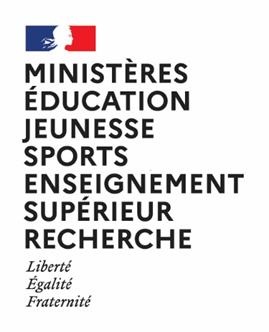 Secrétariat généralSous-direction de la formation, des parcours professionnels et des relations socialesDépartement de la formation, des parcours professionnels et des affaires internationales (DGRH F1)FICHE DE DEMANDE DE FORMATIONCe document peut être rempli entièrement sous format dématérialisé.Les agents seront informés de la confirmation de leur inscription une semaine avant le début du stage.L’agent demandeurLe supérieur hiérarchiqueLe service de ressources de proximitéDemande et engagement de l’agent à suivre l’intégralité de la formation proposée Nom et prénom :Date : BON POUR ACCORDAccord et engagement du supérieur hiérarchique à libérer l’agent de ses obligations pour la durée de la formationNom et prénom :Date :AVIS FAVORABLEPour information, le service de ressources humaines de proximité (ou correspondant formation suivant l’organisation)PONTON Marie-Pierre :Date :VU